Windows Forms – Introduction, Menus, EventsApplication ClassAssignmentCreate a new project with the name “MouseEvents”Change the name of the default form to “MainForm”Form Class and Control Class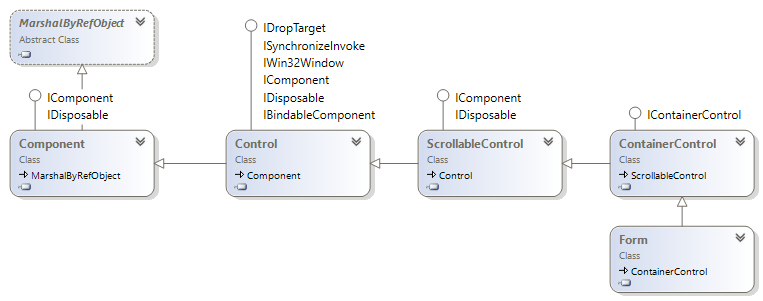 Partial classesIt is possible to split the definition of a class or a struct, an interface or a method over two or more source files. Each source file contains a section of the type or method definition, and all parts are combined when the application is compiled.AssignmentOpen the “*.Designer.cs” file associated to the formPropertiesFrequently used properties:Design: Name, etc.Appearance: Text, ForeColor, BackColor, Font, etc.MenusAssignmentCreate the following application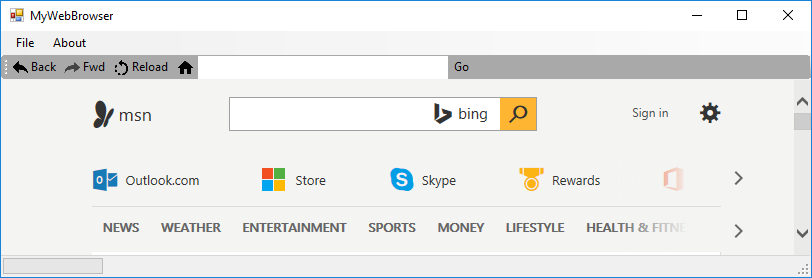 Create a setup file for the application, that can be redistributed to other usersMouse and Keyboard EventsMouse EventsDepressing a mouse button when the cursor is over a control typically raises the following series of events from the control:MouseDown event.Click event.MouseClick event.MouseUp event.AssignmentCreate the following UI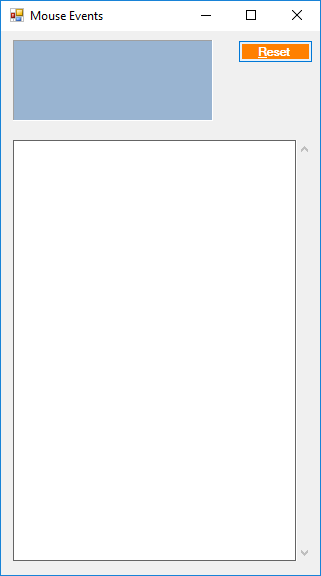 Add the following codeKeyboard EventsAssignmentWe want to create a numeric only TextBox that can be used to build a simple calculator application, such as the one bellow.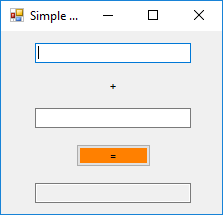 Create a new project with the name “KeyEventsNumericTextBox”Add a TextBox and name it “tbNumericTextBox”Add the following event handlerChange the previous event handler in order to allow the use of the “BackSpace” key.Change the previous event handler in order to allow the digit separator for the current culture.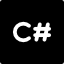 Sample code available at http://online.ase.ro – “SimpleWebBrowser” SampleYou need to right click on the project in the “Solution Explorer” window and choose the publish optionEventEvent argumentDescriptionClickEventArgsRaised when the control is clicked.DoubleClickEventArgsRaised when the control is double-clicked.MouseEnterEventArgsRaised when the mouse cursor enters the control.MouseHoverEventArgsRaised when the mouse cursor hovers over the control.MouseLeaveEventArgsRaised when the mouse cursor leaves the control.MouseDownMouseEventArgsRaised when the mouse cursor is over the control and a mouse button is pressed.MouseMoveMouseEventArgsRaised when the mouse cursor is moved over the control.MouseWheelMouseEventArgsRaised when the control has focus and the mouse wheel is rotated.MouseUpMouseEventArgsRaised when the mouse cursor is over the control and a mouse button is released.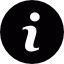 Click events are logically higher-level events of a control. They are often raised by other actions, such as pressing the ENTER key when the control has focus.Sample code available at http://online.ase.ro – “MouseEvents” Sample public partial class MainForm : Form{	public MainForm()	{		InitializeComponent();	}	private void btnReset_Click(object sender, EventArgs e)	{		lbl.Text = "";		txt.Text = "";	}	//similar: lbl_MouseHover, lbl_MouseLeave, lbl_Click, lbl_DoubleClick	private void lbl_MouseEnter(object sender, EventArgs e)	{		lbl.Text = "MouseEnter";		TextBoxDraw("###Label MouseEnter");	}	//similar: lbl_MouseMove, lbl_MouseUp, lbl_MouseWheel	private void lbl_MouseDown(object sender, MouseEventArgs e)	{		lbl.Text = "MouseDown";		var str = "###Label MouseDown";		str += Environment.NewLine + "Button:  " + e.Button;		str += Environment.NewLine + "Clicks:  " + e.Clicks;		str += Environment.NewLine + "Delta:  " + e.Delta;		str += Environment.NewLine + "X:  " + e.X;		str += Environment.NewLine + "Y:  " + e.Y;		TextBoxDraw(str);	}	//similar: OnMouseHover, OnMouseLeave	protected override void OnMouseEnter(EventArgs e)	{		base.OnMouseEnter(e);		TextBoxDraw("###Form MouseEnter");	}	private void TextBoxDraw(string str)	{		txt.AppendText(Environment.NewLine + str);	}}EventEvent dataDescriptionKeyDownKeyEventArgsRaised when a key is pressed. The KeyDown event occurs prior to the KeyPress event.KeyPressKeyPressEventArgsRaised when a character generating key is pressed. The KeyPress event occurs after the KeyDown event and before the KeyUp event.KeyUpKeyEventArgsRaised when a key is released.Sample code available at http://online.ase.ro – “KeyEvents” Sampleprivate void tbNumericTextBox_KeyPress(object sender, KeyPressEventArgs e){	OnKeyPress(e);	if (!char.IsDigit(e.KeyChar))	{		// Consume this invalid key		e.Handled = true;	}}